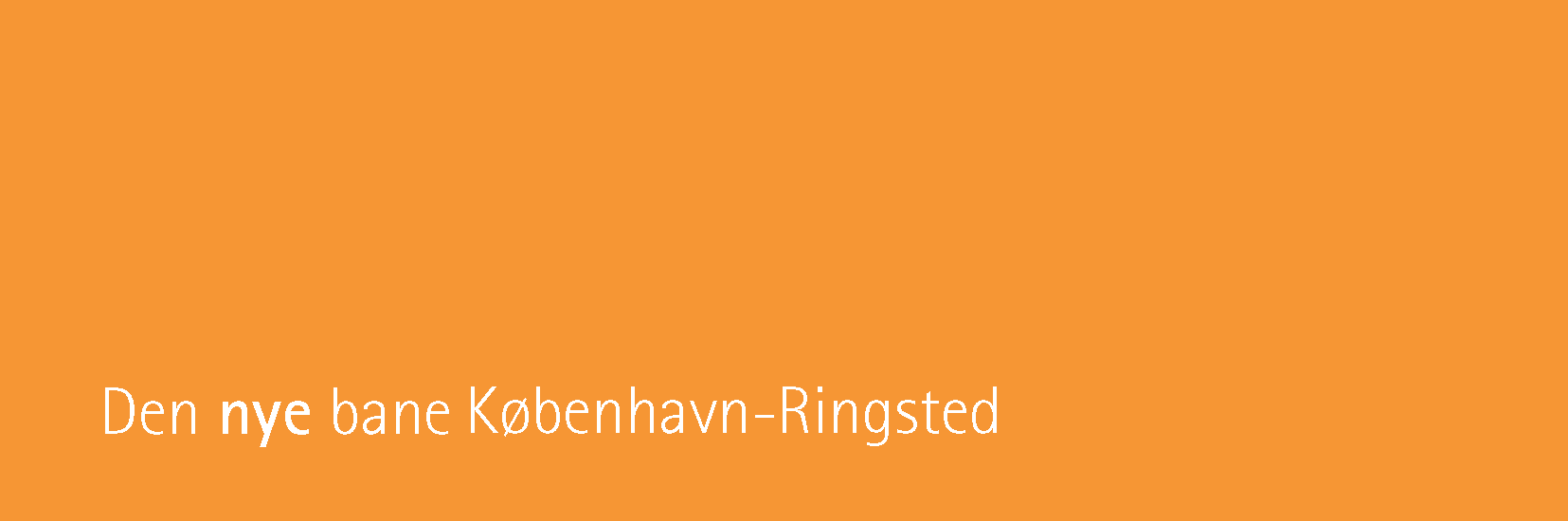 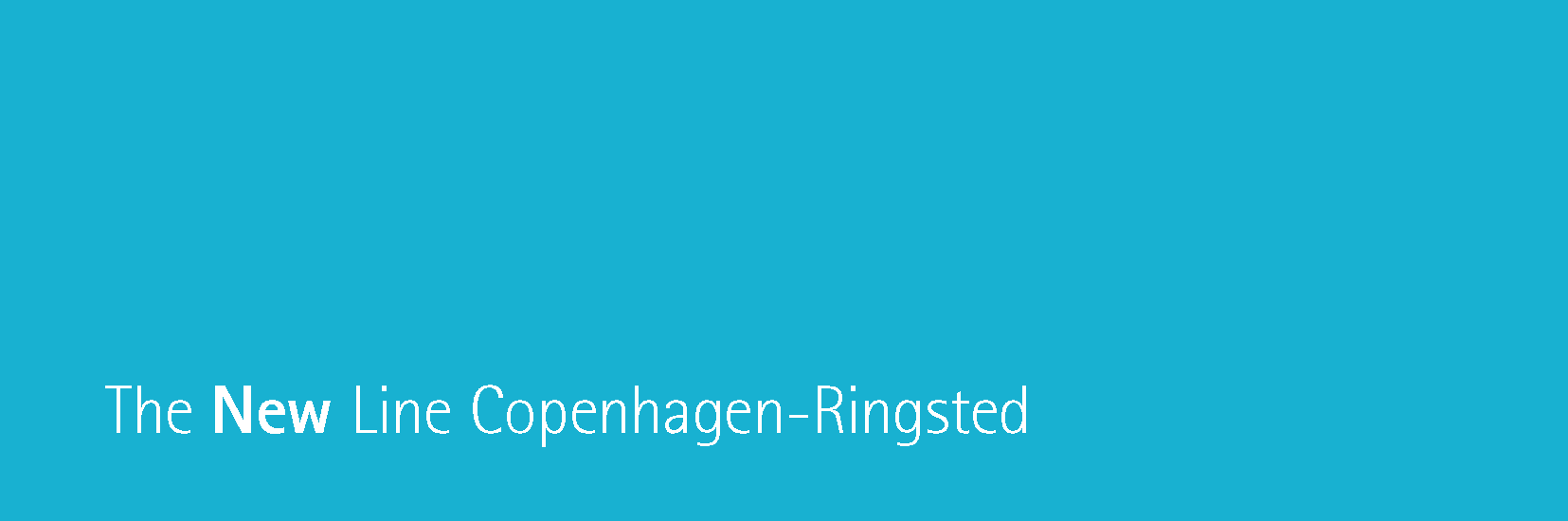 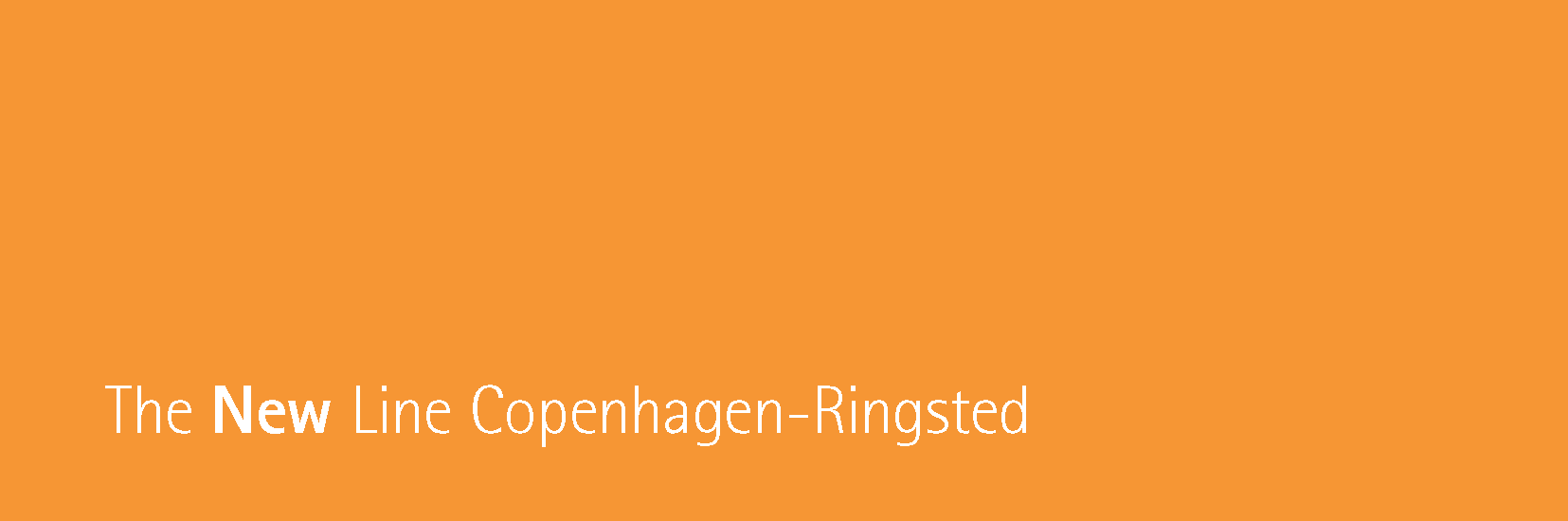 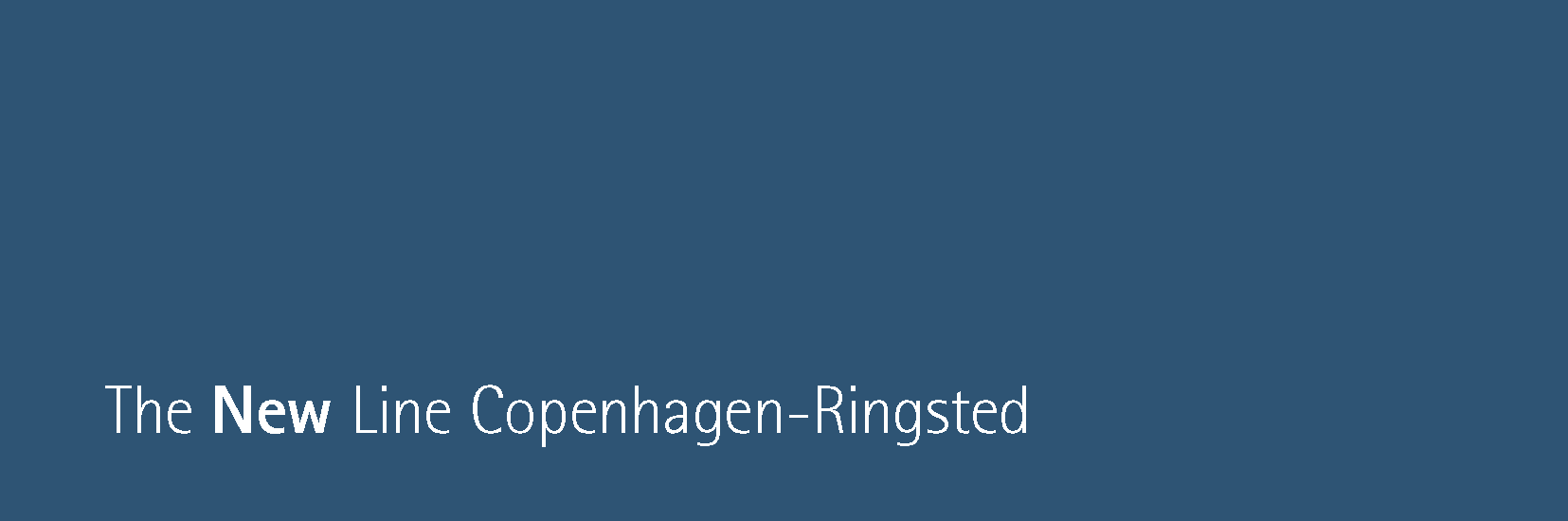 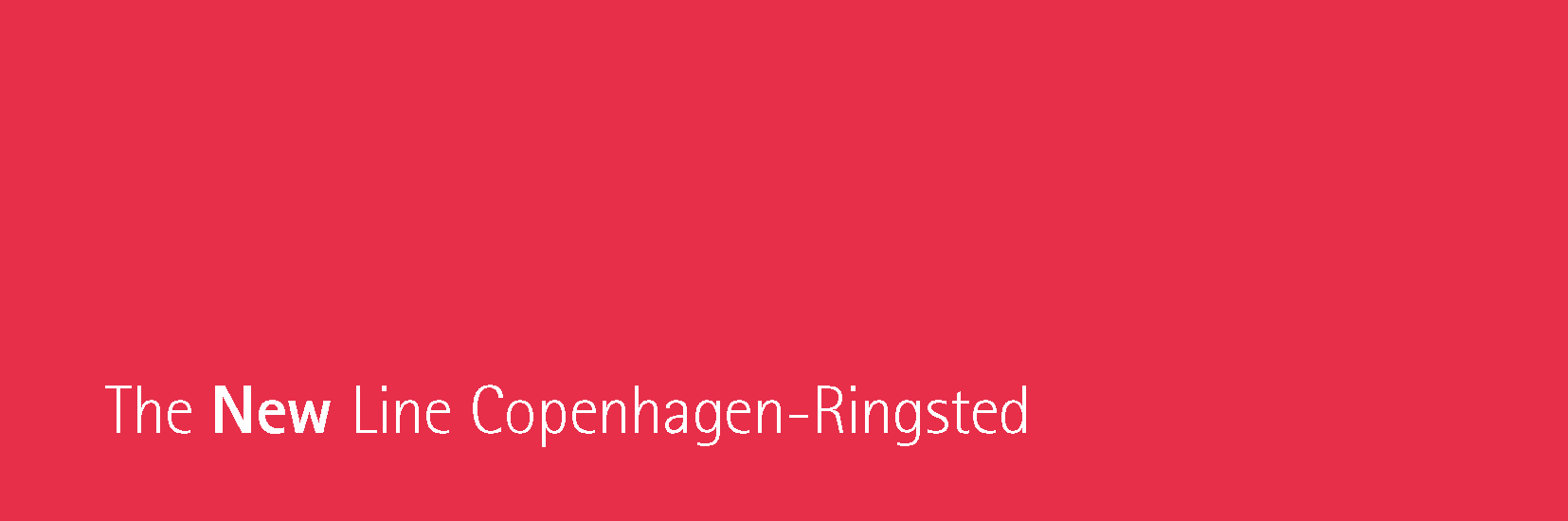 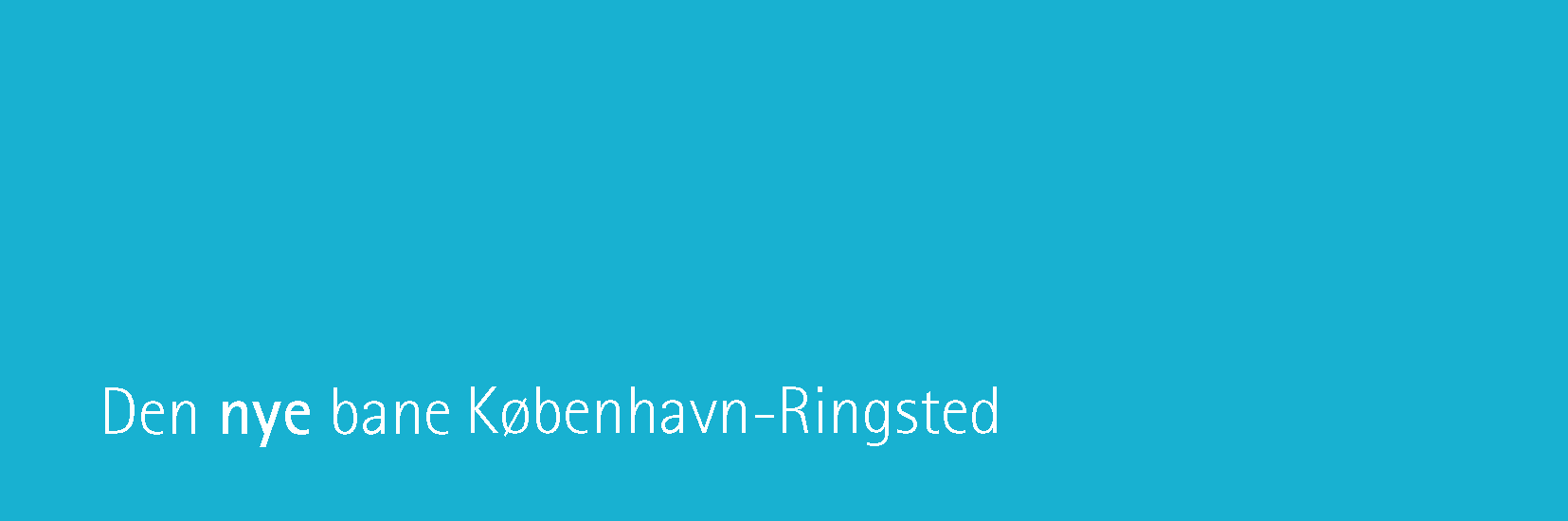 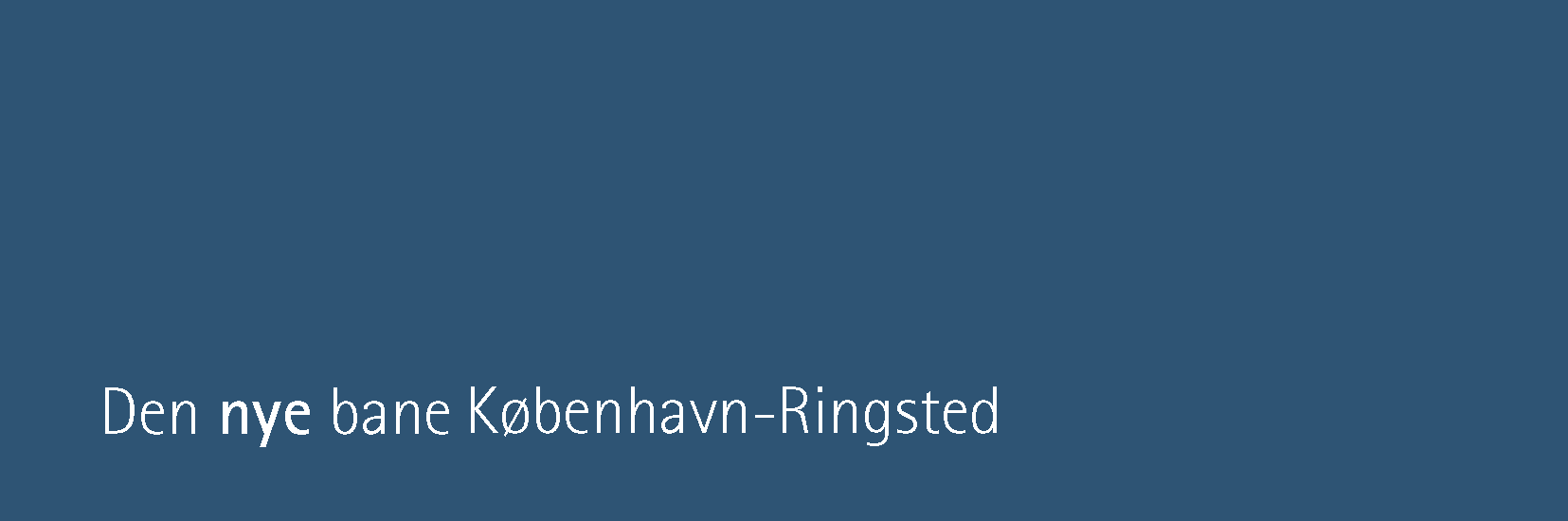 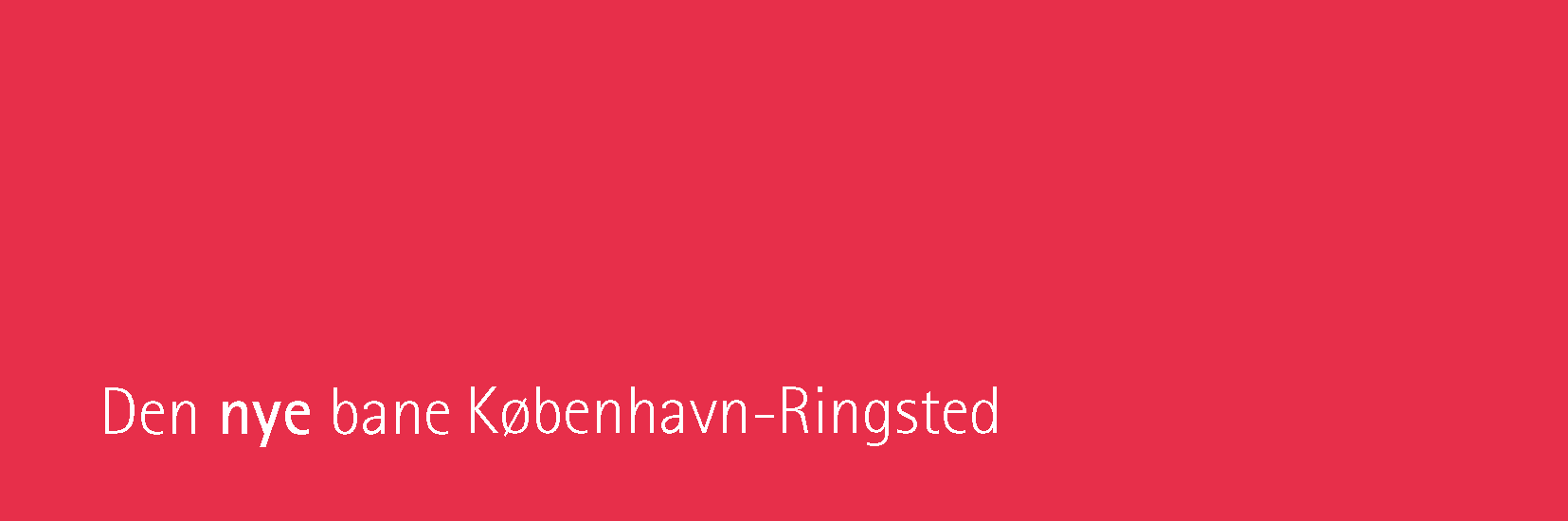 Projekt, Lokalitet, Gennemgang af 3D modeller	Indhold	Side1	Forudsætninger	41.1	Modeller fra Banedanmark	41.2	Modeller og tegninger fra XXX	42	Kontrol	62.1	Overordnede bemærkninger	62.2	Major issues	62.3	Leverance og kvalitet af 3D modeller	72.4	Sammenhæng mellem data	113	Kollisionskontrol	123.1	Kollisioner	123.2	Kritiske snit	12ForudsætningerNavngiv denne fil efter nedenstående procedure (slet denne og nedenstående tekst i den gå boks efter filen er navngivet).[Projekt forkortelse]_XX_[RFI-VAL-Lokalitet]_3D.docxDen første del fortæller hvilken TP-pakke det her, fx TP40Den næste del er niveau/fase af de modeller som der tjekkes, fx DD(Detailed Design).Den efterfølgende del kan være flere forskellige parameter. Enten RFI, VAL eller lokalitet. Fx RFI32Det samlet navn vil så kunne være RFB_BD_075000_3D.docxDenne gennemgang er sket på baggrund af modtaget materiale fra XXX d. XXXXXX oploadet på Project Web i forbindelse med RFIXX.Denne gennemgang er kontrol af XXX detailed design i forbindelse med CAD. Gennemgangen tager ikke stilling til den faglige kvalitet af projektet.Ved gennemgangen er der lagt vægt på kontrol af kollisioner. Desuden forhold vedr. modelleringsdisciplin og overholdelse af CAD standarder har været i fokus.Modeller fra BanedanmarkTil gennemgangen bruges BDK’s modeller fra Projectwise Projekt, fase og mappenavn. Følgende modelfiler, er primært anvendt til gennemgangen:MBDKH_01_000000_8_LIN.dgnMBDKH_01_000000_8_FRP.dgnMBDKL_01_000000_8_TNG_001.dgnMARTB_01_012345_8_EKS.dwgAlle lag i er vist med blå farve, med undtagelse at linjeføringen som er vis med rød.Modeller og tegninger fra XXXFølgende modeller er anvendt til gennemgangen:Bromodel:MXXXXX_00X.dgn (bronavn)Vejmodel:MXXXXX_00X.dgn (vejnavn)Afvandingsmodel:MXXXXX _00X.dgn (navn på tilhørende anlæg)Bassinmodel:MXXXXX _00X.dgn (betegnelse for bassin)Udsætningsområder:MXXXXX _00X.dgn (betegnelse for bassin)Baneskråningsmodel:MXXXXX_00X.dgn (st. start og slut)Udgravningsprofil:MXXXXX_00X.dgn (tilhørende anlægs navn)Følgende tegninger er der anvendt til gennemgangen:Afvanding:XXXXBro:XXXXXXXXVej:XXXXXXXXBaneskråninger:XXXXXXXXBassin:XXXXXXXXUdsætningsområde:XXXXXXXXBemærkninger:XXX KontrolOverordnede bemærkningerSkriv overordnede bemærkninger her. Bl.a. skal der vurderes nedenstående (teksten med spørgsmålet skal slettes):…Er det muligt at benytter modellerne som afsætningsgrundlag for udførelse af anlægget?…Er det muligt for efterfølgende entreprenører at videreprojektere ud fra de leveret modeller?…Er der leveret lister over modeller og tegninger?…I de følgende afsnit, vil de enkelte modeller bliver gennemgået vedr. CAD kvalitet og brugbarhed. I gennemgangen er der brugt farvekoder, som fortolkes således: 	Lever op til kravene	Kræver supplering/nærmere forklaring	Lever ikke op til kraveneMajor issuesDette afsnit indeholder en oversigt over bemærkninger, som har karakter af major issues, og som skal rettes inden anlægsarbejder starter.Leverance og kvalitet af 3D modellerSammenhæng mellem dataKollisionskontrolKollisionerDer er udført kollisionskontrol mellem BDK modeller og entreprenørens modeller, med Clash detection værktøjet i MicroStation. Værktøjet viser BDK modeller med blåt og entreprenørens modeller med rødt, de steder hvor der er clash.I det følgende er nedenstående konstruktioner kontrolleret. CAD ID og navn:Plan:Snit:CAD ID og navn:Plan:Snit:Kritiske snitHvis der ikke konstateres kollisioner, laves der kritiske snit med mål under denne sektion.Der er ikke konstateret kollisioner mellem konstruktionerne.Som dokumentation overfor validator, tjekkes det mest kritiske snit ift.Fritrumsprofil.Entreprenøren kan bruge disse til at vurdere afstand fra konstruktioner til banens fritrumsprofil i kritiske lokaliteter og hvorvidt afstanden overholder byggetolerancer.CAD ID og navn:Plan:Snit:CAD ID og navn:Plan:Snit: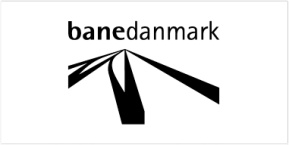 Projektnr. og navnKontrakt/Pakke/Lokalitet Gennemgang af 3D modellerDato: YYYY-MM-DD Version: BanedanmarkBIM & DIGITAL INNOVATIONCarsten Niebuhrs gade 431577 København www.bane.dkMail: XXXX@bane.dkTlf: +45 XXXX XXXXUdarbejdet af: XXXXUdarbejd. dato: YYYY-MM-DDGransket af: XXXXGransket dato: YYYY-MM-DDGodkendt af: XXXXGodkendt dato: YYYY-MM-DDMajor issuesJa/NejBemærkningerEntreprenør feedbackEr der leveret 3D modeller?Er alle elementer inkluderet i modellerne?Er afgrænsninger defineret i udbudsmaterialet overholdt?Er der afleveret tegninger for den pågældende lokalitet?Er tegninger baseret på 3D modeller?Er der registreret kollisioner eller manglende sammenhæng mellem modeller?Er der leveret lister?Ja/NejBemærkningerEntreprenør feedbackModellisteTegningslisteEr der leveret 3D modeller?Ja/NejBemærkningerEntreprenør feedbackBrokonstruktionVejAfvandingBaneskråningerUdgravningsprofilEr alle elementer inkluderet i modellerne?Ja/NejBemærkningerEntreprenør feedbackBro modellerVej modellerAfvanding modellerBaneskråningerKan der trækkes volumen/mængder ud af modellerne?Ja/NejBemærkningerEntreprenør feedbackBro modellerVej modellerAfvanding modellerBaneskråningerHar man overholdt CAD-krav (lagstruktur, symbology, mv.)? Er der en overskuelig måde at kunne identificere forskellige objekter indeholdt i modellen?Ja/NejBemærkningerEntreprenør feedbackGenereltBromodelEr der brugt standard lagstruktur, som giver mulighed for sortering af forskellige objekter.Er der linjer og/eller flader, som er lagt på forkert lag eller i forkert modelEr der hjælpelinjer som skal renses i modellerneEr lag navngivningen acceptabelEr der lag som ikke hører til i modellen eller som ikke indeholder dataVejmodellerEr der brugt standard lagstruktur, som giver mulighed for sortering af forskellige objekter.Er der linjer og/eller flader, som er lagt på forkert lag eller i forkert modelEr der hjælpelinjer som skal renses i modellerneEr lag navngivningen acceptabelEr der lag som ikke hører til i modellen eller som ikke indeholder dataAfvandingsmodelEr der brugt standard lagstruktur, som giver mulighed for sortering af forskellige objekterEr der linjer og/eller flader, som er lagt på forkert lag eller i forkert modelEr der hjælpelinjer som skal renses i modellerneEr lag navngivningen acceptabelEr der lag som ikke hører til i modellen eller som ikke indeholder dataEr der leveret referencelinjer for afvandingenBaneskråningerEr der brugt standard lagstruktur, som giver mulighed for sortering af forskellige objekter.Er der linjer og/eller flader, som er lagt på forkert lag eller i forkert modelEr der hjælpelinjer som skal renses i modellerneEr lag navngivningen acceptabelEr der lag som ikke hører til i modellen eller som ikke indeholder dataUdgravningsprofilEr der brugt standard lagstruktur, som giver mulighed for sortering af forskellige objekter.Er der linjer og/eller flader, som er lagt på forkert lag eller i forkert modelEr der hjælpelinjer som skal renses i modellerneEr lag navngivningen acceptabelEr der lag som ikke hører til i modellen eller som ikke indeholder dataOBS! Det er vigtigt at påpege, at det kun er eksempler og vi regner med, at entreprenøren selv står for egen kontrol, inden filerne bliver leveret endeligt til Banedanmark.OBS! Det er vigtigt at påpege, at det kun er eksempler og vi regner med, at entreprenøren selv står for egen kontrol, inden filerne bliver leveret endeligt til Banedanmark.OBS! Det er vigtigt at påpege, at det kun er eksempler og vi regner med, at entreprenøren selv står for egen kontrol, inden filerne bliver leveret endeligt til Banedanmark.Lever modellen op til de stillede krav (omfang, filformater, udfyldt modelskilt, mv.)?Ja/NejBemærkningerEntreprenør feedbackEr alle modeller i acceptabelt filformatEr modelskiltet udfyldt?Bro modellerVej modellerAfvanding modellerBaneskråningsmodel UdgravningsmodelEr der modelleringsdisciplinen overholdt for alle modeller?Hvis nej, så illustrer det evt. her eller slet rækken.Eksempler på moddeleringsdisciplin:Hvis der er fantom elementer, fx når man laver snit.Konstruktionselementer som går ind i hinanden.En ret linje som på nogle meter, som består af 30 små rettelinjer, men lige så godt kunne være en ret linje. Hvis nej, så illustrer det evt. her eller slet rækken.Eksempler på moddeleringsdisciplin:Hvis der er fantom elementer, fx når man laver snit.Konstruktionselementer som går ind i hinanden.En ret linje som på nogle meter, som består af 30 små rettelinjer, men lige så godt kunne være en ret linje. Hvis nej, så illustrer det evt. her eller slet rækken.Eksempler på moddeleringsdisciplin:Hvis der er fantom elementer, fx når man laver snit.Konstruktionselementer som går ind i hinanden.En ret linje som på nogle meter, som består af 30 små rettelinjer, men lige så godt kunne være en ret linje. Afgrænsninger defineret i udbudsmaterialetJa/NejBemærkningerEntreprenør feedbackEntreprisegrænserEr vejmodellen tilpasset til konstruktionenEr vejmodellen tilpasset til baneskråningerEr vejmodellen og udgravningsmodellen sammenhængendeHvis ja, slet denne række.  Hvis nej, Indsæt et klip, der viser situationen.Hvis ja, slet denne række.  Hvis nej, Indsæt et klip, der viser situationen.Hvis ja, slet denne række.  Hvis nej, Indsæt et klip, der viser situationen.Hvis ja, slet denne række.  Hvis nej, Indsæt et klip, der viser situationen.Er baneskråningerne tilpasset konstruktionenHvis ja, slet denne række.Hvis nej, Indsæt et klip, der viser situationen.Hvis ja, slet denne række.Hvis nej, Indsæt et klip, der viser situationen.Hvis ja, slet denne række.Hvis nej, Indsæt et klip, der viser situationen.Hvis ja, slet denne række.Hvis nej, Indsæt et klip, der viser situationen.Er baneskråningerne tilpasset vejmodellerneEr fritrum for veje tilpasset og afgrænset i forhold til broen(konstruktionen)Er afvandingsmodellen tilpasset vej og skråningsmodellerne?Er der afleveret tegninger for pågældende lokalitet?Ja/NejBemærkningerOversigtsplanOpstalt og længdesnitNormaltværsnitAfvandingsplanEr tegninger baseret på 3D modeller?Ja/NejBemærkningerOversigtsplan(Bro)Sammenligning hvis det er muligt, ellers slet rækken.  3D modelOversigtsplanSammenligning hvis det er muligt, ellers slet rækken.  3D modelOversigtsplanSammenligning hvis det er muligt, ellers slet rækken.  3D modelOversigtsplanOpstalt og længdesnit(Bro)Sammenligning hvis det er muligt, ellers slet rækken.  Sammenligning hvis det er muligt, ellers slet rækken.  Sammenligning hvis det er muligt, ellers slet rækken.  Normaltværsnit(Bro)AfvandingsplanNormaltværsnit(vej)